ХАРКІВСЬКА ОБЛАСНА ДЕРЖАВНА АДМІНІСТРАЦІЯ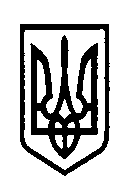 Департамент охорони здоров'яКомунальне некомерційне підприємство Харківської обласної ради«Обласний клінічний шкірно-венерологічний диспансер № 1»вул. Благовіщенська 17, м. Харків, 61052, тел./факс 725-10-50Е-mail: okkvd1@ukr.net код ЄДРПУ 02002486вих. № 337від 25.04.2019 р.	ШАНОВНА Юлія Віталіївна!На Ваш запит щодо вакантних посад лікарів-інтернів для випускників 2019 року бюджетної форми навчання ХНМУ повідомляємо, що в Комунальному некомерційному підприємстві Харківської обласної ради «Обласний клінічний шкірно-венерологічний диспансер №1» вакантні посади лікарів-інтернів відсутні.З повагою,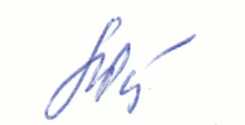 Директор 			                                                     		Л. РощенюкМахоніна Т.Ю. 725-10-53